Всероссийская сетевая акция «Есть идея»С 7 по 25 декабря 2023 года,                                                                 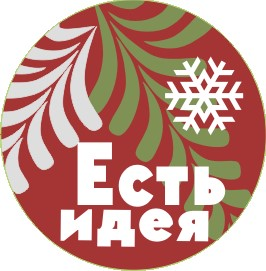 только для библиотек!Друзья, мы знаем это точно – в декабре ВСЕ ДЕТСКИЕ БИБЛИОТЕКИ опять будут украшены к Новому году. Разнообразно, волшебно и удивительно. Пришло время объявить самый ПРАЗДНИЧНЫЙ конкурс на на самую ОРИГИНАЛЬНУЮ идею украшения библиотечного пространства. С огромным нетерпением ждём ваших фото, чтобы проголосовать и вдохновиться. Условия и алгоритм участия  1.	Конкурс проходит с 7 по 25 декабря 2023 года. 2.	Для участия необходимо прислать до 21 декабря (включительно) по адресу actions.odb@yandex.ru одну фотографию, созданную в ноябре-декабре 2023 года. В письме обязательно указать: название региона, город, полное название библиотеки (по уставу), ФИО автора фото.3.	Содержание фоторабот: интересная идея украшения библиотечного пространства к Новому году (фотозона, креативная вывеска, необычная елка, гирлянда ручной работы, яркий новогодний атрибут, оформление абонемента и так далее).4.	Работы размещаются на сайте www.krylovka.ru для дальнейшего голосования.5.	Голосование проходит 23 (с 9:00) и 24 декабря (до 23:59) на сайте www.krylovka.ru  и выбирает 3-х победителей, набравших наибольшее количество голосов посетителей сайта. Итоги голосования будут размещены на сайте 25 декабря. 6.	Все участники конкурса награждаются сертификатом участника (будет доступен для скачивания). Победители награждаются именными дипломами.7.      Оргкомитет также может отметить несколько работ специальными дипломами акции.8.      Поступившие работы не рецензируются и не возвращаются. Оргкомитет оставляет за собой право не допустить работу к публикации на сайте и участию в акции.Это важно! Требование к фотографиям!Качество изображения. Фотографии могут быть сделаны на любое устройство, включая мобильный телефон. Но качество изображения должно быть четким, без пикселей и размытия.        Оргкомитет (состав)Петрова Е.В., директор ГУК ЯО «Областная детская библиотека им. И.А. Крылова»;Государева С.В., заместитель директора ГУК ЯО «Областная детская библиотека им. И.А. Крылова»;Буркова А.С., заведующий научно-методическим отделом ГУК ЯО «Областная детская библиотека им. И.А. Крылова»;Гайнуллина Е.В., заведующий отделом электронного обслуживания ГУК ЯО «Областная детская библиотека им. И.А. Крылова»;Бурс О.Г., заведующий отделом обслуживания читателей среднего и старшего школьного возраста ГУК ЯО «Областная детская библиотека им. И.А. Крылова».Контактыe-mail: actions.odb@yandex.ru (прислать работу, задать вопрос)телефоны:  8 (4852) 25-94-07 (Государева Светлана Владимировна, заместитель директора ГУК ЯО «Областная детская библиотека им. И.А. Крылова)8 (4852) 25-84-03 (Буркова Анна Сергеевна, заведующий отделом ГУК ЯО «Областная детская библиотека им. И.А. Крылова»)Соцсети и сайт: сайт: www.krylovka.ruГруппа в ВК: https://vk.com/krylovka_yar  